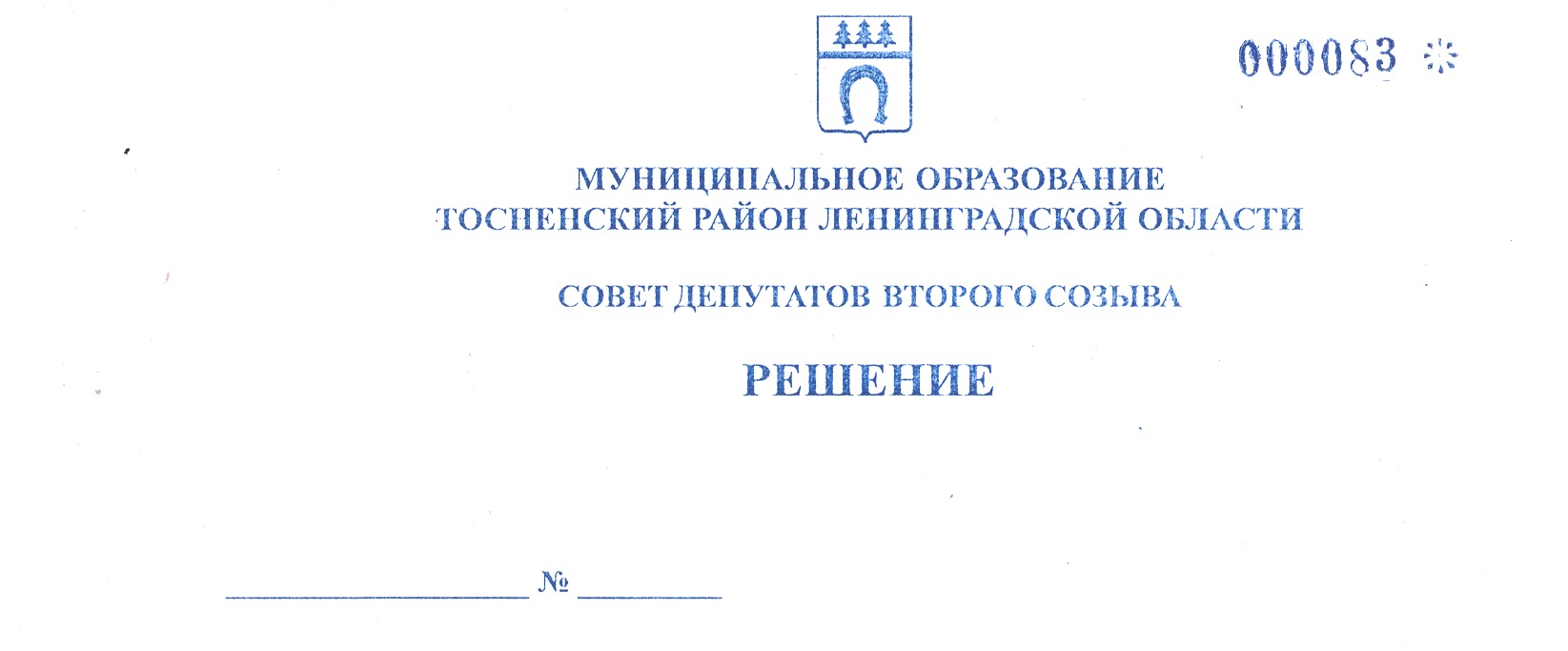 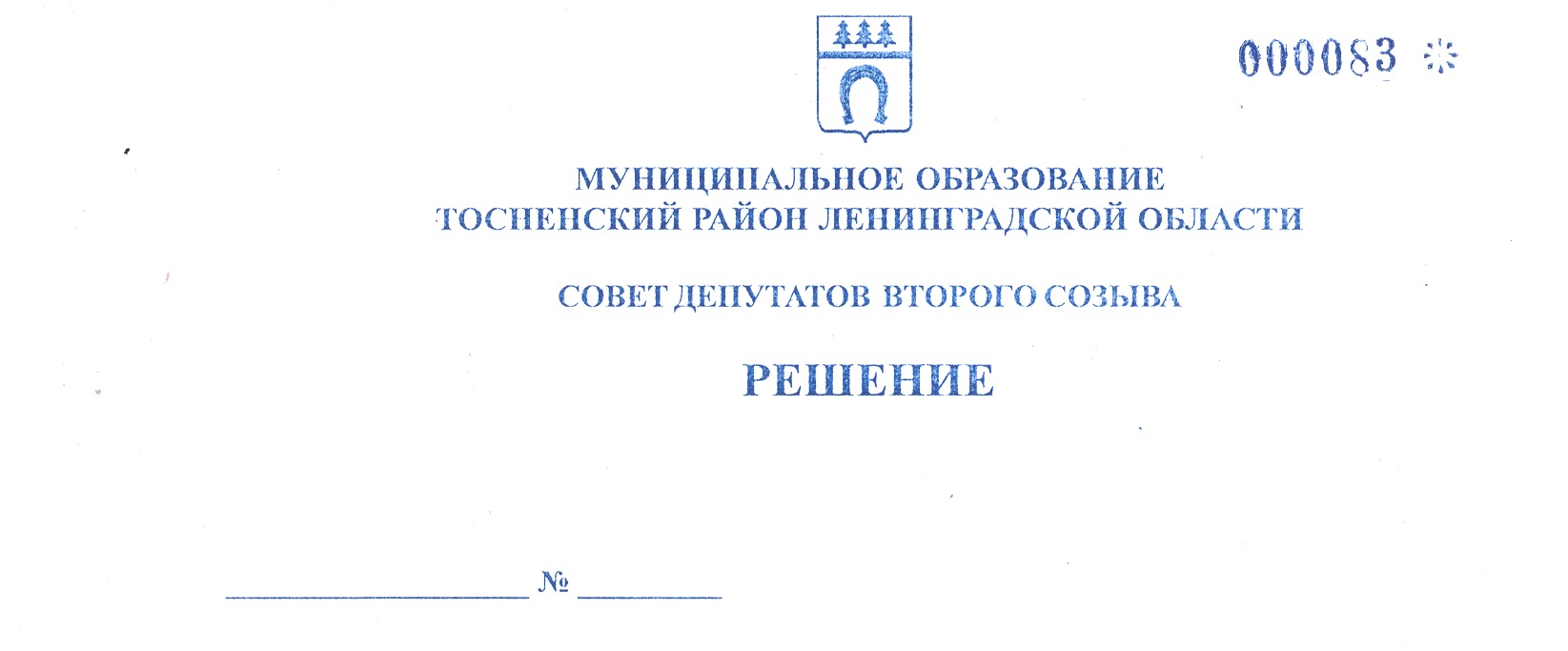 26.06.2019                      249О проведении публичных слушаний по отчетуоб исполнении бюджета муниципального образованияТосненский район Ленинградской области за 2018 годНа основании ст.28 Федерального закона от 06.10.2003 № 131-ФЗ «Об общих принципах организации местного самоуправления в Российской Федерации», Порядка организации и осуществления публичных слушаний на территории муниципального образования Тосненский район Ленинградской области, утвержденного решением Совета депутатов муниципального образования Тосненский район Ленинградской области от 31.07.2006 № 72 (с учетом изменений, внесенных решением совета депутатов муниципального образования Тосненский район Ленинградской области от 08.09.2015 № 58), совет депутатов муниципального образования Тосненский район Ленинградской областиРЕШИЛ:1. Провести публичные слушания по отчету об исполнении бюджета муниципального образования Тосненский район Ленинградской области за 2018 год 17 июля 2019 года в 16.00 по адресу: Ленинградская область, г. Тосно, пр. Ленина, д. 32, малый зал администрации муниципального образования Тосненский район Ленинградской области.2. Аппарату совета депутатов муниципального образования Тосненский район Ленинградской области обеспечить официальное опубликование и обнародование решения совета депутатов муниципального образования Тосненский район Ленинградской области от 26 июня  2019 № 248 «Об  исполнении бюджета муниципального образования Тосненский район Ленинградской области за 2018 год» и настоящего решения не позднее 03 июля 2019 года.3. Установить, что в публичных слушаниях вправе принимать участие население муниципального образования Тосненский район Ленинградской области, а также иные заинтересованные лица.4. Установить, что ознакомление с документом, выносимым, на публичные слушания осуществляется в источниках его официального опубликования, обнародования.5. Установить, что предложения граждан по отчету об исполнении бюджета муниципального образования Тосненский район Ленинградской области за 2018 год принимаются до 16.00 по московскому времени 16 июля 2019 года аппаратом совета депутатов муниципального образования Тосненский район Ленинградской области по адресу: Ленинградская область, г. Тосно, пр. Ленина, д. 32, каб. 46 (тел. 33-212).6. Аппарату совета депутатов муниципального образования Тосненский район Ленинградской области совместно с администрацией муниципального образования Тосненский район Ленинградской области обеспечить организацию и проведение публичных слушаний по отчету об исполнении бюджета муниципального образования Тосненский район Ленинградской области за 2018 год.27. Ответственным за регистрацию участников публичных слушаний назначить Гуфраеву Анастасию Евгеньевну, главного специалиста аппарата совета депутатов муниципального образования Тосненский район Ленинградской области.Глава муниципального образования                                                                        В.В. ЗахаровПопова Елена Николаевна, 8(81361) 3325914 га